5. třída - Distanční výuka 15. 10. 2020Dobré ráno, milí páťáci,věřím, že jste včerejší úkoly zvládli. Pokud si s něčím nevíte rady, napiš mi. Přeji vám, abyste i dnešní den pěkně prožili, i když je venku pošmourno. Úkoly jistě zvládnete hravě! MSČeský jazykVe škole jsme si říkali, že slova tvoříme přidáváním předpon a přípon. Některá slova vznikají z jiných slov. Abychom poznali, jak slovo vzniklo, hledáme jeho vztah k jinému slovu. Např. Plavec je ten, kdo umí plavat. Slovo plavat je základové slovo, od kterého jsou utvořena další slova – plavec, plavba. Tato nová slova se nazývají slova odvozená.Do školního sešitu si napiš tento zápis:Základové slovo – je slovo, od kterého jsou utvořena další slova - odvozená.př. plavat (základové slovo) – plavec, vyplavat, plavba (odvozené slovo)Slovotvorný základ – část slova, kterou mají společnou jak slovo základové, tak slovo odvozenépř. slovo základové		slovo odvozené     plavat			vyplavat     plavat			plavec     učitel			učitelskýUdělej si ústně. V prvním řádku jsou odvozená slova, která mají červeně vyznačený slovotvorný základ. Zkus do druhého řádku doplnit vhodné základové slovo.př. rybník		knihovna		bylinkářka		školník		staveniště     ryba		knih __		bylin __		škol __		stav __Kontrola: kniha, bylina, škola, stavbaV pracovním sešitě si zkus procvičit toto učivo.PS 9/1 – tvoř nová slova pomocí předpon, které jsou v nabídce v řetězu, tak aby slova dávala smysl. PS 9/2 – ke slovům připojuj správnou příponu a nové slovo napiš na řádek. PS 9/2a – slova z 2. cvičení roztřiď do správných skupin, prohlédni si příklady (slova v závorkách).PS 9/3 – tvoř podstatná jména ze sloves, př. míchat – míchání. PS 9/4a – tvoř z přídavných jmen podstatná jména. Dvě nově utvořená slova použij ve větách.Udělej si kontrolu cvičení podle klíče, který je zezadu pracovního sešitu. V pracovním sešitě dole si nakresli smajlíka podle toho, jak se ti dařilo , SlohV minulé hodině slohu jste pracovali ve skupinách. Tvořili jste příběh, ve kterém jste měli použít 5 slov. Dnes si vyzkoušíte stejnou aktivitu, ale už každý sám. Tento úkol udělej do příštího čtvrtku. Do slohového sešitu napiš své vyprávění, ve kterém použiješ slova: hvězda, hodiny, čaj, kniha, pes. Tato slova si můžeš dát do jiného tvaru. Délka textu by měla být aspoň na jednu stranu sešitu, ale může být i delší.  Vymysli: Nadpis příběhuText rozděl do odstavců: úvod (seznámení s místem, kde a kdy se odehrává, kdo vystupuje v příběhu)      stať (v tomto odstavci napiš, co se stalo, hlavní myšlenka příběhu)      závěr (konec příběhu, jak vše dopadlo).Anglický jazykSlovíčka – opakuj si nová slovíčka (školní předměty)Ústně si řekni, jaká slova jsou v hadovi. ENGLISHMATHSPECZECHSCIENCEARTMUSICITCRAFTHISTORYČas – nauč se otázku: What time is it? a odpověď: It´s 5  o´clock. (Je 5 hodin.), It´s  half past 7. (Je 7.30.)Písnička – procvič si výslovnost. Ve škole jsme nemohli zpívat, ale doma si zazpívej naplno! https://www.youtube.com/watch?v=EIxaxnageToPS 34/1, 2Pracovní list – ve složce máš tento pracovní list se školními předměty. Doplň názvy předmětů k obrázkům, potom si nalep do sešitu Project.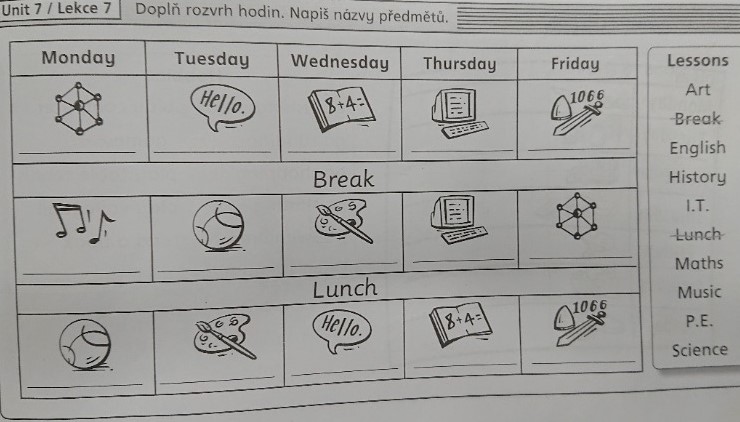 MatematikaRozcvička – udělej si matematickou rozcvičku v pracovním sešitě. PS 10/38PS 12/43 – můžeš použít kalkulačku na mobiluPravidlo: závorky mají přednost                násobení a dělení má přednost před sčítáním a odčítánímPS 12/44PS 8/28 a, bDobrovolný náročnější úkol pro ty, co si chtějí trochu zapřemýšlet. Můžeš použít kalkulačku k výpočtům. PS 8/30 a, b